          Łany Tulipanów i Blask Diamentów              wycieczka  Bruksela,  Keukenhof,  Haga,  AmsterdamTERMIN:					                                                     CENA:   9-13.04.2022                                                                                      	690 ZŁ    ŚWIADCZENIA:transport autokarem z toaletą, video, barkiem, klimatyzacją, rozkładanymi fotelami.2 noclegi w hotelu typu Ibis Budget w okolicach Antwerpii. Pokoje 3 osobowe z łazienkami. -     opieka pilota – przewodnika.ubezpieczenie KL i NW.2  śniadania. ŚWIADCZENIA DODATKOWO PŁATNE DLA CHĘTNYCH:-   3  obiadokolacje - 200 zł.-  dopłata do pokoju 2 osobowego – 30 zł od osoby za oba noclegi. PROGRAM  RAMOWY:1 dzień – wyjazd z Polski. Przejazd w kierunku do Brukseli.2 dzień -  przyjazd rano do Brukseli, zwiedzanie: Atomium – symbol targów światowych, Grand Place,                 Pomnik Manneken Pis, stare miasto,  wieczorem przejazd do hotelu w okolice Antwerpii,                 zakwaterowanie, nocleg.3 dzień –  przejazd do miejscowości Lisse, zwiedzanie ogrodu botanicznego Keukenhof słynnego z                 niezliczonych odmian tulipanów, po południu przejazd do Hagi, zwiedzanie: Madurodam- park                 miniatur, Międzynarodowy Trybunał  Sprawiedliwości, Pałac Pokoju,                  wieczorem wyjazd z Hagi i powrót do hotelu, nocleg.4 dzień –  wykwaterowanie z hotelu, przejazd do Amsterdamu, zwiedzanie: Rijksmuseum –                 największe muzeum w Holandii z dziełami m.in. Rembrandta,  wizyta w szlifierni diamentów, Plac                 Dam, wizyta na targu kwiatowym, rejs statkiem po kanałach miasta,  wieczorem                  spacer po dzielnicy czerwonych świateł. Wyjazd z Amsterdamu wieczorem ok. godz. 23.00.5 dzień – przewidywany powrót do Polski w godzinach południowych.UWAGI:- kolejność wycieczek i zwiedzanych obiektów ustala pilot i może ona ulec zmianie.- toaleta w autokarze ze względu na ograniczoną pojemność  do korzystania tylko w sytuacjach awaryjnych. - koszt biletów wstępu do zwiedzanych obiektów, obowiązkowych lokalnych przewodników, opłaty rezerwacyjne, opłaty drogowe , TFG, wynajem zestawów audio-guide oraz opłatę  klimatyczną PŁATNE OBLIGATORYJNIE U PILOTA: 100 EURO NA OSOBĘ. - limit bagażu wynosi : bagaż główny do 15kg na osobę + bagaż podręczny do 5 kg na osobę Ze względu na trudności z załadunkiem zabraniamy pakowania bagażu 2 lub więcej osób do wspólnej dużej walizki!  W przypadku konieczności odwołania wyjazdu zwrot wniesionych wpłat nastąpi w ciągu 14 dni . Gdyby by biuro nie mogło się wywiązać . Zwrot zostanie dokonany przez Turystyczny Fundusz Pomocowy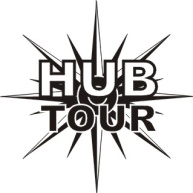 Biuro Turystyczne „HUBTOUR”www.hubtour.pl       hubtour@poczta.onet.plul. JAGIELLOŃSKA 8670 - 437 SZCZECINtel. +48  91 433 81 00tel / fax. +48  91 488 88 19